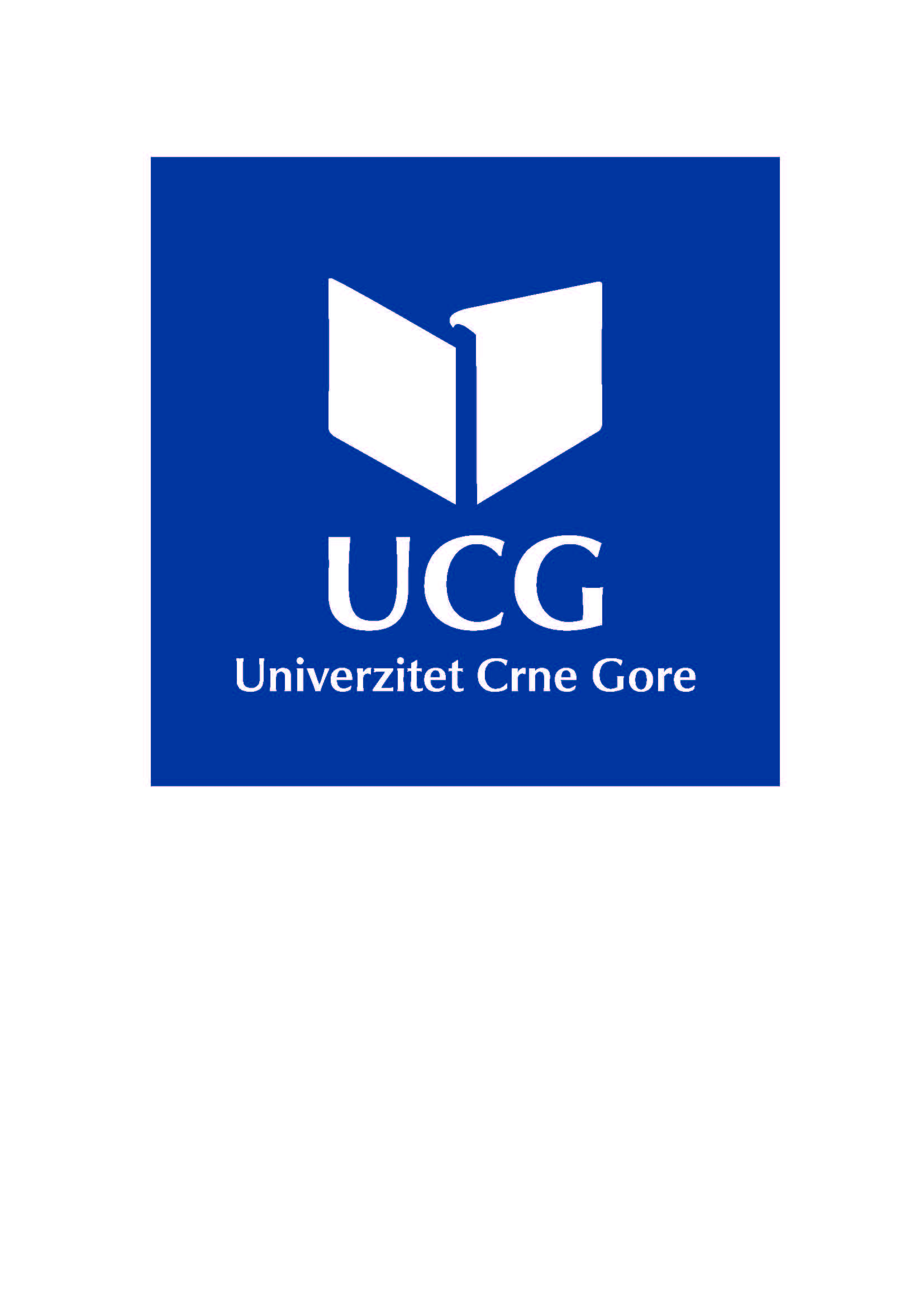 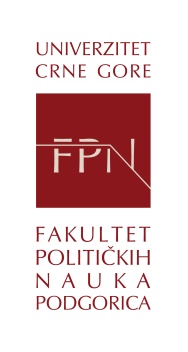 K O N K U R S za upis na studijske programe postdiplomskih magistarskih akademskih studija(studijska 2017/18 godina)IStudije su jednogodišnje: prvi semestar – nastava (30 ECTS), drugi semestar – izrada magistarskog rada (30 ECTS), u skladu sa principima Bolonjske deklaracije i pravilima studiranja zasnovanim na Evropskom sistemu prenosa kredita – ECTS.Pravo prijave na konkurs za upis na postdiplomske magistarske studije imaju kandidati koji su završili četvorogodišnje studije i kandidati sa završenim postdiplomskim specijalističkim akademskim studijama, u oblastima društveno-humanističkih nauka.Prilikom prijavljivanja kandidata utvrđivaće se kompatibilnost završenog i studijskog programa na koji se kandidat prijavljuje.  Kandidat za upis mora imati aktivno znanje jednog svjetskog jezika.Studije su samofinansirajuće - školarina iznosi 750,00 eura, po semestru.Na studijske programe se može upisati sljedeći broj studenata: 1. Studijski program POLITIKOLOGIJA – 20 studenata    Usmjerenje: POLITIČKA KULTURA2. Studijski program MEĐUNARODNI ODNOSI – 20 studenata    Usmjerenje: MEĐUNARODNI ODNOSI3. Studijski program NOVINARSTVO – 20 studenata    Usmjerenje: ODNOSI S JAVNOŠĆU4. Studijski program EVROPSKE STUDIJE – 20 studenata    Usmjerenje EUROATLANTSKE INTEGRACIJE5. Studijski program SOCIJALNA POLITIKA I SOCIJALNI RAD – 20 studenata    Usmjerenje SAVREMENA SOCIJALNA POLITIKA I SOCIJALNI RADNa pojedinom studijskom programu organizovaće se studije ukoliko se upiše najmanje 10 kandidata.Poželjno je da se kandidati, prilikom prijavljivanja, izjasne za dva studijska programa/usmjerenja za koja su zainteresovani. Upis na postdiplomske studijske programe uređen je Pravilima studiranja na postdiplomskim studijama. Pravila su objavljena na web stranici Univerziteta Crne Gore http://www.ucg.ac.me  IIPrijave na Konkurs i dokumentacija se dostavljaju Studentskoj službi FPN u petak 29. septembra i ponedeljak 2. oktobra 2017. godine, od 11 do 15 časova.Preliminarna rang lista biće objavljena u utorak, 3. oktobra (rok za prigovore 24 časa). Kandidati koji steknu pravo, po objavljivanju konačne rang list, u srijedu 4. oktobra, dužni su izvršiti upis u četvrtak 5. i petak 6. oktobra 2017. godine.Uz prijavu (obrazac se dobija na Fakultetu), prilažu se originali sljedećih dokumenata: diploma ili uvjerenje o diplomiranju (osnovne i specijalističke studije);uvjerenje o položenim ispitima na studijama, sa prosječnom ocjenom (osnovne i specijalističke studije);uvjerenje (potvrda) o znanju stranog jezika ili uvjerenje o položenim ispitima stranih jezika na studijama;izvod iz matične knjige rođenih (ili kopija biometrijske lične karte).Strani državljani, odnosno lica koja su stekla inostranu diplomu dužni su podnijeti akt o nostrifikaciji diplome ranije završenog nivoa studija. 